Муниципальное дошкольное  бюджетное образовательное учреждение«Детский сад № 1 «Берёзка»г. КировскЛенинградская областьОбразовательно – воспитательный проект на тему:«Связь времён»Подготовлен и проведён творческой группой:                                 Воспитатель: Дик Оксана ВасильевнаМузыкальный руководитель: Аряева Анастасия НиколаевнаИнструктор по физкультуре: Краснова Даля Александровна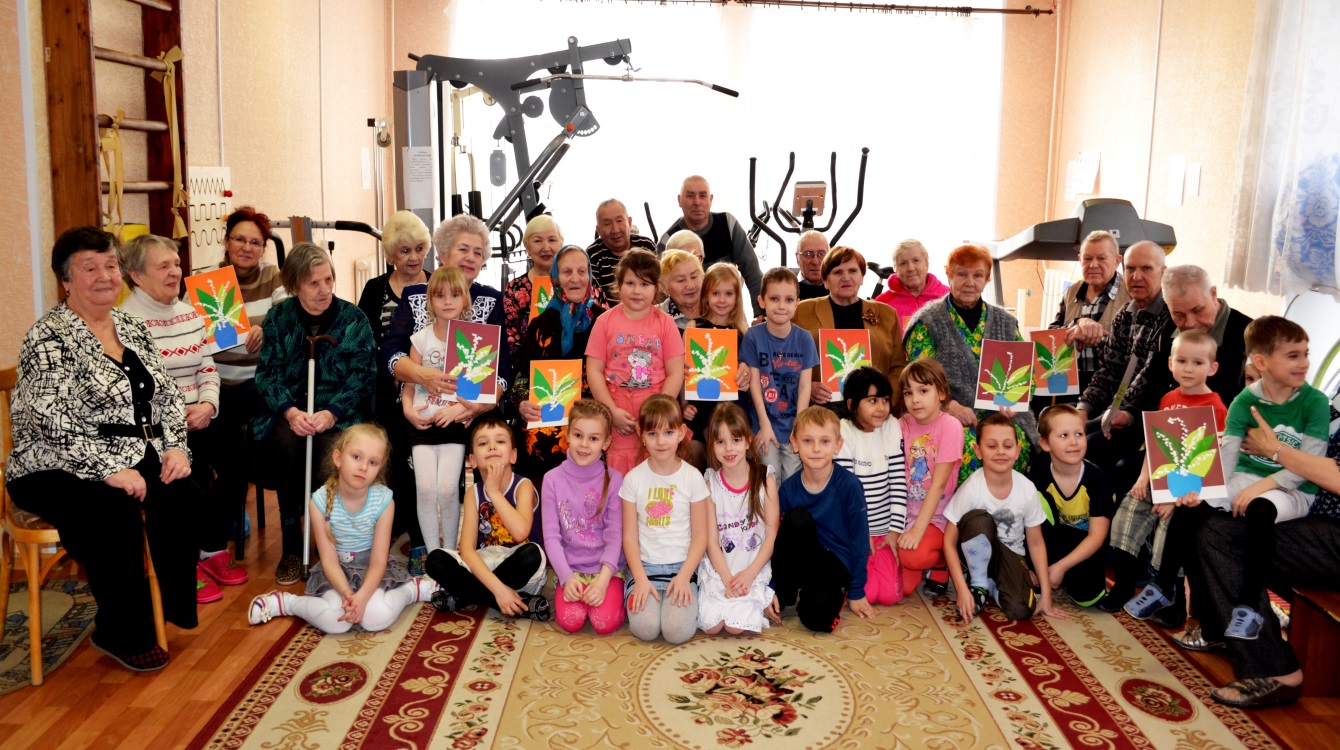 	2014-2015 учебный годСодержаниеВведение ……………………………………………………1Программа образовательно-воспитательного проекта….. 3Этапы реализации проекта…………………………………6Создание развивающей среды…………………………….. 6ВведениеС чего начинается Родина?С картинки в твоём букваре,С хороших и верных товарищей,Живущих в соседнем дворе.А может она начинаетсяС той песни, что пела нам мать,С того, что в любых испытанияхУ нас никому не отнять.(М. Матусовский)Известно, что дошкольный возраст – важнейший период становления личности, когда закладывается предпосылки гражданских качеств, развиваются представление о человеке, обществе, культуре. Патриотическое воспитание дошкольника начинается с самого простого – воспитания любви к родному дому, семьи, детскому саду, городу, к родной природе, культурному достоянию своего народа.Одной из главных задач дошкольных образовательных учреждений является патриотическое воспитание. Патриотические чувства закладываются в процессе жизни и бытия человека, находящегося в рамках конкретной социокультурной среды. Люди с рождения инстинктивно, естественно и незаметно привыкают к окружающей их среде, природе и культуре своей страны, быту своего народа. Поэтому базой для формирования патриотизма ~1~являются глубинные чувства любви и привязанности к культуре своей страны и своему народу, к своей земле, воспринимаемой в качестве родной, естественной и привычной среды обитания человека. Это патриотическое воспитание в широком смысле слова.Российские и зарубежные ученые доказали, что у нас, россиян присутствует ген патриотизма (программа « Местное время» с Никой Стрижак). Вот поэтому в трудные времена, мы сплоченная нация не только в военное лихолетье, но и в мирные дни. Примеры тому – экономические санкции против нашей страны и присоединение Крыма. Развивающиеся чувства привязанности к отечественным ценностям становятся предметом осмысления в процессе целенаправленного патриотического воспитания, на их основе формируются убеждения и готовность действовать соответствующим образом.  9 мая 2015 года наша страна будет отмечать важную и значимую дату отечественной истории – 70- летие Победы в Великой Отечественной войне. 70 лет мирного неба над головой! Уже выросло не одно счастливое мирное поколение. Но рядом с нами есть и те, для кого война стала частью жизни, кто знает о войне не понаслышке. Эти люди – наша живая память о войне и Победе. Они еще напитают нашу память живыми эмоциями: горем от потерь и радостью освободителей. Мы должны ценить каждый миг их жизни. Пока они еще рядом… и  научиться передавать последующим поколениям всю гамму эмоций, чувств, знаний, связанных с такими сложными понятиями, как «мир» и  «война». И если мы, взрослые, искренни в своих чувствах и со переживаниях о тех страшных, горьких и гордых событиях, то и наши дети будут принимать и воспринимать те события просто на веру.~2~Данный проект – это залог длительного творческого сотрудничества МБДОУ №1 «Березка» и Муниципального автономного учреждения «Комплексный центр социального обслуживания населения, направленного на связь поколений. В этом центре проходят реабилитацию люди пожилого возраста. В нравственно – патриотическом воспитании огромное значение пример взрослых. На конкретных фактах из  жизни старшего поколения, детям прививаются такие понятия, как « любовь к Отечеству», « долг перед Родиной». Основным условием нравственно – патриотического воспитания дошкольников является установление тесной взаимосвязи со старшим поколением. Данный проект решает вопросы преемственности, передачу духовного богатства от старшего поколения к младшему в ходе организации и проведения совместных мероприятий. Таким образом, мы формируем цель: Познавательная цель:Формирование у детей подготовительной к школе группы сферы личностных взаимоотношений, умение видеть и понимать значение мудрости пожилого человека, укрепление связи между поколениями. Воспитательная цель:Воспитание у детей подготовительной к школе группы позитивного отношения к людям пожилого возраста, как к уважаемым членам общества через приобщение их к активному сотрудничеству. Реализация цели подразумевает решение следующих задач:Создание развивающей среды.~3~Разработка тематического планирования, плана совместной работы образовательного учреждения и центра социального обслуживания населения.Организация проведения занятий и мероприятий.Оценка результативности проекта.Задачи проекта:Гармонизация связи поколений с целью передачи их от старшего к младшему.Формирование у детей основ уважительного отношения к старости, ценностного отношения к опыту предыдущих поколений, заботливого отношения к пожилым людям.Обобщать и систематизировать представление детей о семье (люди, которые живут вместе, любят друг друга, заботятся друг о друге).Расширять представления о родовых корнях семьи, чувств гордости за свою семью.Формировать представление о малой Родине и Отечестве, о социальных ценностях нашего народа, об отечественных традициях и праздниках.Поощрять интерес детей к событиям, происходящих в стране, к прошлому страны.Воспитывать чувство гордости за родину, чувство сопричастности к ее судьбе.Воспитывать патриотические и интернациональные чувства, любовь к Родине.Формировать такие качества, как сочувствие, отзывчивость, справедливость, скромность.Выполнять установленные формы поведения, следовать положительному примеру в своих поступках.~4~     11.Организация совместных мероприятий с целью самореализации   представителей старшего поколения. Проект рассчитан на работу с детьми  подготовительной к школе группы «Почемучки» Программа образовательно – воспитательного проекта.Вид проекта:   познавательный, социально-групповой.Сроки реализации проекта 8 месяцев ( октябрь – май).Участники проекта: дети группы «Почемучки», воспитатель, музыкальный руководитель, инструктор по физическому воспитанию, заведующая Муниципального автономного учреждения «комплексный центр социального обслуживания населения» (МАУ  КЦСОН) Егоршина Ирина Николаевна, культ организатор  МАУ  КЦСОН  Русинова Ирина Павловна, родители, получатели социальных услуг МАУ  КЦСОН (люди пожилого возраста).В процессе работы над проблемой установления тесной взаимосвязи дошкольников со старшим поколением, были разработаны главные условия для реализации проекта:Согласно целям и задачам воспитательно – образовательного проекта, целесообразно выделить основные этапы реализации данного проекта:Диагностический этап.Анкетирование родителей и проведение родительского собрания на тему « В каждом доме свои традиции»Создание альбома «Мое генеалогическое древо»Разработка тематического планирования с МАУ КЦСОН.Обогащение среды.Практический этап.Совместная деятельность по схеме: ребенок – люди пожилого возраста; педагог – родитель.Итоговый этап.Проведение итоговых мероприятий:- повторное анкетирование родителей;- представление опыта на педагогическом совете;- рассказы  детейСоздание развивающей средыЦель: анализ и сбор методической и дидактической литературы, сбор фотографий воспитанников.Задачи:Собрать по теме проекта художественный и иллюстрированный материал, художественную литературу;Формировать интерес к прошлому и настоящему нашей страны;Расширять представление детей о Родине, как стране, в которой он живёт;Расширять представление детей о родовых корнях семьи;Воспитывать уважение и заботливое отношение к пожилым людям;~6~Воспитывать у детей чувство патриотизма;Воспитать командный дух, создавать атмосферу взаимовыручки и товарищества;Презентация проекта.Развивающая среда включает:Фотоальбом «Воспитанники группы «Почемучки»;Альбом «Моё генеалогическое древо»;Карта Российской Федерации;Портрет президента РФ;Герб и флаг РФ;Папка с иллюстрациями о Санкт-Петербурге;Герб г. Кировска и флаг Кировского р-она;Литература о Москве и Великой отечественной войне;Фотоальбом о г. Кировске;Папка с иллюстрациями героев Бородинской битвы.Разработка тематического планирования«Связь времён»В тематическом планировании предусмотрены такие формы работы с детьми: работа на непосредственной организованной деятельности, свободная игра, индивидуальная работа с детьми, чтение художественной литературы, работа в книжном уголке, взаимодействие с родителями, педагогами, социумом. Все эти формы служат достижению одной цели - всестороннему развитию детей, сохранению их физического и психического здоровья.~7~Большое значение в процессе формирования у дошкольников любви к Родине имеет тот факт, что эмоциональные переживания детей подготовительной к школе группы приобрели глубокий и устойчивый характер. Дошкольники старшего возраста способны проявить заботу не только о близких людях и сверстниках, но и совершенно незнакомым людям, попавшим в трудную ситуацию.Цель: разработка перспективного планирования, направленного на воспитание нравственно-патриотических чувств.Задачи:Определение целевых групп участников.Разработка форм и методов работы с каждой группой участников.Подбор методической и дидактической литературы.Реализация цели осуществляется в ходе работы с детьми, родителями,   педагогами, социумом.~8~Список литературыПримерная общеобразовательная программа дошкольного образования «От рождения до школы» под ред. Н.Е. Вераксы, Т.С. Комаровой, М.А. Васильевой, Мозаика-Синтез, М., 2014Н.С. Голицына «Конспекты комплексно-тематических занятий» (интегрированный подход), скрипторий 2003, М., 2014О.В. Дыбина «Ознакомление с предметным и социальным окружением», Мозаика-Синтез, М., 2012Н.С. Голицына, С.В. Люзина, Е.Е. Бухарова «ОБЖ для старших дошкольников», М., 2010Т.В. Иванова «ребенок и окружающий мир: явления общественной жизни», Корифей, Волгоград, 2008О.Н. Баранникова «Уроки гражданственности и патриотизма в детском саду», М., 2007Л.Л. Тимофеева, А.И. Уман «Комплексные развивающие занятия в подготовительной группе ДОУ», М., 2006Н.В. Алёшина «Ознакомление дошкольников с окружающим и социальной действительностью», ЦГЛ, М., 2004Л.В. Куцакова «Нравственно-трудовое воспитание ребёнка-дошкольника», Владос, М., 2002 С.О. Николаева «Занятия по культуре поведения с дошкольниками и младшими школьниками», М., 2001~9~План совместных мероприятий МБДОУ №1 «Березка» и комплексного центра социального обслуживания населения на 2014-2015 учебный год.~10~ЗаключениеЦелью воспитательно - образовательного проекта «Связь времен является формирование у детей подготовительной к школе группы представления, что главным богатством и ценностью нашей страны является человек. Сейчас, в период нестабильности в обществе, возникает необходимость вернуться к лучшим традициям нашего народа, к его вековым корням, к таким вечным понятиям, как род, родство, Родина. Чувство Родины начинается у ребенка с отношения к семье, к самым близким людям – к матери, отцу, бабушке, дедушке. Это корни,  связывающие его с родным домом и ближайшим окружением. Внутрисемейные отношения между членами семьи играют важнейшую роль в нравственном становлении дошкольника. Модель поведения взрослых членов семьи, они впоследствии перенесут уже в свою взрослую жизнь. Поэтому взрослым не следует забывать, что они сами лелеют и растят «свою старость». Уважение ко всем членам семьи и нашего общества: детям, взрослым и людям пожилого возраста. Одной из целей нашего проекта было воспитание уважения к людям пожилого возраста. Да, эти люди немолоды. Да, их одолевает немощь и болезни. Но сколько душевного тепла, сопереживания, заботы, радости готовы они отдать, если видят искреннее уважение к себе. И все это ощутили на себе наши дети, общаясь с людьми пожилого возраста в Комплексном центре социального обслуживания населения. Всякий раз, когда мы собирались пойти в центр с развлекательной программой, повсюду в группе слышалось: « Ура! Мы пойдем к пожилым людям!»Ожидаемые результаты.Умение детей выражать собственное мнение, анализировать, живо реагировать на происходящее, оказывать посильную помощь.Освоение доступных знаний об истории родного Отечества.Приобретение детьми навыков социального общения со взрослыми.     4.Проявление внимания и уважения к пожилым людям, оказание им посильной помощи.                            Формы и методы работы с детьми.Согласно ФОГОС, в ДОУ существуют следующие приоритетные направления, ориентированные на всестороннее и гармоничное развитие личности ребенка: социально – коммуникативное, познавательное, речевое, художественно – эстетическое, физическое.  В связи с этим, мы разработали формы и методы работы дошколького учреждения, направленные на усвоение детьми предлагаемого материала по теме «Связь времен».~15~Формы работы с родителями.Анкетирование родителей на тему: «В каждом доме свои традиции».Групповое родительское собрание «В каждом доме свои традиции»Создание фото альбома «Семьи нашей группы»Создание альбома «Моя родословная»Организация и проведение спортивного праздника «Со спортом будем мы дружить – будем в армии служить» посвященного «дню защитника Отечества».Совместные выступления детей и родителей на утреннике, посвященном 8 марта.Показ открытого занятия по ФЭМП для родителей.Мастер – класс, «Роспись пасхальных яиц».Совместное возложение цветов к братским захоронениям воинам, погибшим в Великую Отечественную войну. Совместное посещение диорамы «Прорыв блокады Ленинграда»~16~Сценарий праздника,посвященного Дню Матери,проводимого в Комплексном центре социального обслуживания населениядетьми подготовительной к школе группы «Почемучки»МБДОУ №1 «Березка»2014-2015 учебный годВоспитатель: Дик О.ВМузыкальный руководитель: Аряева А.НИнструктор по ФК: Краснова Д.АСценарий праздника, посвящённый Дню Матери.Вед 1: Здравствуйте, дорогие друзья! За окном слякоть, природа в ожидании холодной зимы, но в нашем зале тепло и уютно от вашего присутствия. 30 ноября в нашей стране отмечается замечательный праздник – День Матери!Вед 2: Как чудесен этот праздник! Сколько тепла и нежности несет он в себе!Вед 1 : Как приятно, что в нашей стране есть несколько праздников, посвященных вам, наши милые дамы! Вы спросите, а как же 8 марта? Конечно же, его никто не отменял. Просто, в отличие от праздника 8 марта, в День Матери принимают поздравления только мамы, а не все представительницы женского пола.Вед 2: Мама! Как много говорит это слово! Самый дорогой человек для каждого из нас! Мама – хранительница тепла, любви и красоты. А бабушка – это старшая мама, которая всегда поможет делом или мудрым советом детям и внукам. И для вас мы хотим подарить наш весёлый танец «Оранжевое настроение».Вед 1: Наши дети приготовили замечательные стихотворения для вас.1й ребёнок:На свете добрых слов немало,Но всех добрее и важней одно.Из двух слогов простое слово «Мама».И нету слов нежнее, чем оно.2й ребёнок:О, как красиво слово «мама»!Всё на земле от материнских рук.Она нас, непослушных и упрямых,Добру учила – высшей из наук!3й ребёнок:Без сна ночей прошло немало,Забот, тревог не перечесть.Большой поклон вам всем, родные мамы,За то, что вы на свете есть.4й ребёнок:За доброту, за золотые руки,За материнский ваш совет,От всей души мы пожелаемЗдоровья, счастья, долгих лет!Вед 1: У мамы самое верное и чуткое сердце, в нем никогда не гаснет любовь. Оно ни к чему не остаётся равнодушным. А сколько терпения, заботы и неустанного труда требуется от матери. Она готова пожертвовать самым дорогим ради детей, ради их счастья. И сколько бы нам, детям, не было бы лет: 6, 10, 20, 30, 40 или 50, нам всегда нужны мамины ласка и совет.Вед 2: О мамах сложно много прекрасных пословиц и поговорок. Сейчас проверим, знают ли их наши дорогие мамы: вам надо закончить предложение.При солнышке светло, при матери…(тепло)Материнская забота в огне не горит и в воде … (не тонет)Птица рада весне, а младенец… (матери)Материнская ласка конца… (не знают)Родных много, мать роднее… (всего)Матушка родимая - свеча…(негасимая)Сердце матери лучше солнца … (греет)Одна у человека Родина, одна и … (мать)Вед 1: Молодцы, хорошо показали свою эрудицию. Ведь, «Мать и «Родина» - это святые слова, и они нам очень дороги.Вед 2: Наступила холода, а мы с вами вспоминаем лето, солнце. А наши дети исполнят для вас «Танец с зонтиками»Вед 1: Продолжит наш праздник аттракцион «Кто быстрее оденет ребёнка на прогулку?»  (3 взрослых одевают на 3 детей верхнюю одежду)Вед 2: Вот какие наши старшие мамы замечательные. А вы, дети, умеете отгадывать загадки? Сейчас и проверим.Вед 1: Эти шарики на ниткеВы примерить не хотите ль?На любые ваши вкусыВ маминой шкатулке …(бусы)Вед 2:В ушках маминых сверкают,Цветом радуги играют.Серебристы капли-крошки.Украшение - …(сережки)Вед 1:Назовите-ка посуду:Ручка прицеплена к кругу.Блин испечь ей ерунда.Это же … (сковорода)Вед 2:Края её зовут полями,А верх украшен цветами.Головной убор-загадка,Есть у мамы. Это …(шляпка)Вед 1: Предлагаем вам, дорогие дамы, посмотреть танец «Мамочка»Вед 2: Дорогие женщины, наши дети приготовили для вас подарки, которые сделали своими руками. (дети дарят подарки)Вед 1: На этом мы заканчиваем наше выступление. Пусть ваш домашний очаг всегда украшают уют, достаток и любовь! Счастья и крепкого здоровья вам, вашим детям и внукам.Сценарий праздника, посвященного Дню пожилого человека, проводимого в Комплексном центре социального обслуживания населения детьми подготовительной к школе группы «Почемучки» МБДОУ №1 «Березка»2014-2015 учебный годВоспитатель: Дик О.ВМузыкальный руководитель: Аряева А.НИнструктор по ФК: Краснова Д.АНам  года не беда.Вед 1: Здравствуйте, дорогие друзья! Сегодня – особенный праздник – день уважения и почитания пожилого человека. Генеральная Ассамблея ООН постановила считать 1 октября Международным днём пожилых людей и в нашей стране этот праздник отмечается с 1992 года. С тех пор, ежегодно, в золотую осеннюю пору  мы чествуем тех, кто все свои силы и знания посвятил своему народу, кто отдал здоровье и молодость молодому поколению.Танец – песенка «Дождик»Вед 2: Годы как птицы летели над вами,Вы счастье жизни в трудах создавали.Детские годы – начало пути,Время счастливее трудно найти.Вед 1:Юность открыла пути мирозданья,Время прекрасного в жизни познанья.Годы учебы, борьбы и труда,Многих бедой закалила война.Вед 2:Выжили в битвах, детей заимели,Новые песни с восторгом запелиВерили в чудо на все времена.Счастье любовь подарила тогда.Вед 1:Дети взрослели, мужали и вы,Лучшие люди великой страны.Строили грады, растили пшеницу.Космос открыл перед вами границы.Вед 2:В общем, не зря этот мир посетили,Мир на планете слегка изменили.Дети вам внуков уже подарили,Есть продолженье великой России!Дети : Празднуйте нынче, герои трудаВас поздравляет родная страна.Вед 1: Дороги гости, хорошо, что стало доброй традицией отмечать День пожилых людей. Этот  день – день благодарения за тепло ваших сердец, за отданные работе силы, за опыт, который вы делитесь с молодым поколением, с вашими детьми и внуками-то есть с нами. Наши дети подготовили для вас номер:  танец «Оранжевое настроение»Вед 2: Наши дети хотят прочитать вам замечательные стихиРебёнок 1: Дедушки и бабушки,Милые, родные,Ведь когда-то тоже выБыли молодыми!Ребёнок 2: И ходили в шортиках,И плели косички,И стишки учили вы,Как зайчики, лисички.Ребёнок 3: Сейчас вы - наши бабушки –Вот ваши ремесло,Сейчас вы – наши дедушки,Нам очень повезло!Ребёнок 4: Мама с папой заняты,Вечно на работе.Вы сказку нам расскажите,И песенку поёте.Ребёнок 5: Пирожки и блинчикиСтряпают бабули,И играют в ладушкиС внуками дедули.Ребёнок 6: Мы вас очень любим,И желаем не болеть,После отдыха на дачеНа Канале полететь!Ребёнок 7: Летели года, и были невзгоды,И словно вы не заметили их,А если опять придет непогодаВы вспомните песни ветров молодых!Песня «Непогода»Ребёнок 8: В небе тучка ой-ой-ой!Все бегут, спешат домой!Только я одна смеюсь,Черной тучки не боюсь.Не страшны мне дождь и гром,Я гуляю под зонтом!Танец с зонтикамиВед 1: Дорогие наши бабушки и дедушки! Не беда, что годы идут вперед, душой вы остаетесь молодыми всегда. И мы верим, что наши будущее в наших детям, в этих озорных непоседах, иногда капризных и веселых.Ребёнок 1: Мы благодарны вам за прожитые годы,За то, что вы ненастьям всем назло,Преодолев все бури и невзгоды,Смеетесь так задорно и светло.Ребёнок 2: Спасибо вам за искорки веселья,Они в восторг любого приведут.И осень жизни за одно мгновеньеЦветущею весною обернут.Ребёнок 3: Спасибо вам за ваше беспокойство.Вы – авангард наш и надёжный тыл.Характер ваш, друзья, такого свойства,Что вечный двигатель от зависти застыл.Ребёнок 4: Мы любим вас, оптимистичных бодрых,За то, что не хотите раскисать.Благодарим за мудрость песен добрых,По жизни с ними веселей шагать!Ребёнок 5: С почтеньем головы склоняем перед  вами.Мы вам стихи слагать ещё могли бы.За то, что вы живете рядом с нами,От всей души вам говорим «Спасибо!»Песня «Ах, какая осень…»Вед 2: На этот мы заканчиваем наш концерт. Счастья, здоровья вам. И не стареть душой, никогда и ни при каких обстоятельствах.Сценарий праздника,посвященного Дню защитники отечества и Международному женскому дню«Бабушка рядышком с дедушкой»,проводимого в Комплексном центре социального обслуживания населениядетьми подготовительной к школе группы «Почемучки»МБДОУ №1 «Березка»2014-2015 учебный годВоспитатель: Дик О.ВМузыкальный руководитель: Аряева А.НИнструктор по ФК: Краснова Д.А«Бабушка рядышком с дедушкой»Ведущая: Здравствуйте мы рады видеть вас в нашем зале. Сегодня особенный праздник, в этот день мы рады поздравить самых родных наших людей. Бабушек, сестёр и конечно же мамочек. Ребёнок 1.Весна шагает по дворамВ лучах тепла и света,Сегодня праздник наших мам,И нам приятно это!Ребёнок 2.Мы поздравляем наших няньИ воспитателей своих,Сестренок и подружек,И бабушек родных.Ребёнок 3.Это праздник послушанья,Поздравленья и цветов,Прилежанья, обожанья,Праздник самых лучших слов.Ребёнок 4.Будем в праздник веселиться,Пусть звучит задорный смех,С 8 Марта и весноюПоздравляем женщин всех!Ребёнок 5.Сильными и смелымиБудем вырастать,Наших мам и бабушекБудем защищать.Ребёнок 6.Нас сегодня утром раноЗвон капели разбудил.Вед: Что случилось?Дети: Это праздник,Мамин праздник наступил.Танец + песня  "Мамочка"Вед: Но сегодня мы собрались не только для того чтобы поздравить наших дорогих женщин, но и наших сильных и сменных пап с недавним праздником 23 февраляРебёнок 1.Нельзя мне больше плакать!Есть важная причина –Вчера сказал мне папа,Что я уже мужчина!Ребёнок 2.Мужчины не боятсяБез мамы оставаться,Мужчины закаляютсяИ сами одеваются!Ребёнок 3.Мужчина очень гордый,Он не грубит соседу,Он две тарелки кашиСъедает за обедом.Ребёнок 4.Нельзя мне больше плакать!Есть важная причина –Вчера сказал мне папа,Что я уже мужчина!Песня Солнечный круг (А. Островский, Л. Ошанин)Ведущая:Пусть еще кружит снежокДа мороз пока шалит,Март взобрался на порог,И весна в окно глядит.Первые ее шагиВы смогли уже заметить:Прекратили вьюги выть,Все весну готовы встретить.песня про «Катюша» (М. Блантер, М. Исаковский)Ведущая: На этом мы заканчиваем наше выступление. Мы рады видеть на ваших лицах улыбки. Пусть всегда у вас будет хорошее настроение, дорогие дамы и господа, и пусть ваши глаза излучают доброту, мудрость, молодой задор. Мы любим вас.Сценарий праздника,посвященного Новому году 2015,проводимого в Комплексном центре социального обслуживания населениядетьми подготовительной к школе группы «Почемучки»МБДОУ №1 «Березка»2014-2015 учебный годВоспитатель: Дик О.ВМузыкальный руководитель: Аряева А.НИнструктор по ФК: Краснова Д.АНовогодний праздникВед: Здравствуйте гости дорогие! Как рада я, что в праздник новогодний вы к нам пришли в прекрасный  зал! Пусть приходит в этот дом тот, кто в сказку верит. Открывает новый год сказочные двери! Ребёнок1. Новый год!  О нём и летом Так приятно помечтать!Как волшебным, чудным светомБудет ёлочка сиятьРебёнок2: Как мы шарики повесим,Ветки обовьем дождём…Как про Дедушку МорозаПесню весело споём.Вед: Мы сегодня все спешили, чтобы елочке сказать…Мальчики:  Мамы нам костюмы сшили..Девочки: Туфли новые купили…Вместе дети: Можно праздник начинатьПесня «Маленькой ёлочки холодно зимой»Вед: Говорят, под новый год, что не пожелается,Всё всегда произойдёт, всё всегда сбывается.Чтобы пожелать такого вам?Дети: Леденцов не надо нам!Вед: Может вам других конфет?Дети: Говорим же – нет, нет, нет!Вед: Пусть тогда мечты любые Ваши все сбываютсяПусть огни на елках вашихЯрко зажигаются!Ребёнок 1. В нашем зале так красиво-Елка пышная на дивоМы её убрали самиРазноцветными шарами.Ребёнок 2. Мы елочкой любуемся сегодня,Она нам дарит хвойный аромат,И самый лучший праздник новогоднийПриходит с ней к нам в детский сад!Ребёнок 3. Этот час мы долго ждали Все старались, наряжались.Кавалеры для красыВсе пригладили усы.Ребёнок 4. Пробьют часы двенадцать раз,Пусть свершится волшебство.Все куклы оживут тот час,Какое торжество!Ребёнок 5. Расскажи нам ёлочка сказкуСон волшебный нам елка навейПро дворцы, про леса, Про волшебников и зверейДети исполняют песенку «Белые снежинки»Вед: В этот праздник мы решили перенестись в одну из самых новогодних сказок «Щелкунчик». Наша сказка оживает, вот и солдатики шагают.Солдатик 1.Мы стойкий, постоянный,Настойчивый народ.Из ложки деревяннойНас вышел целый взвод!Ать-два, ать-два, ать-два!Солдатик 2. Без всяческой подсказки,Веселые всегда,Из старой мудрой сказкиЯвились мы сюдаАть-два, ать-два, ать-два!Солдатик 3. Стройны мы и плечисты,Штыки у нас горят,Румяные горнистыТревогу нам трубятАть-два, ать-два, ать-дваСолдатик 4. Бегут от нас буяны,Не любим мы задир,Ведёт нас  оловянныйБывалый командирАть-два, ать-два, ать-два!Танец солдатиковВед: А вот и куклы заводные,Все заморские, чудные!Куклам тоже не сидитсяХотят и они повеселится!Танец куколРебёнок 1. Здравствуй, праздник Новый годкак у нас красиво!Дед мороз уже идётПо большой РоссииРебёнок 2. Он заходит в городаВ сёла и деревни,Он заглянет и сюда,В городок наш древнийРебёнок 3. А пока мороза ждём,Будем веселиться,Он услышат – мы поём,К нам и постучится.Вед: В эти праздничные дни будем веселится песни петь и танцевать и стихи рассказывать.Стихи рассказывают детиРебёнок 1. Если елочка сверкаетРазноцветными огнями,Если дедушка морозВеселится с нами,А снежиночки заводят Возле ёлки хоровод,Это значит к нам приходитЧудный праздник – Новый годРебёнок 2. Новый год слетает с небаИли из лесу идётИли из сугроба снегаК нам приходит новый год?Он, наверно, жил снежинкойНа какой-нибудь звезде,Или прятался пушинкой у мороза в бороде.Ребёнок 3.Может влез он в холодильникИли к белочке в дупло,Или в  старенький будильникОн забрался под стекло?Но всегда бывает чудо:На часах двенадцать бьёт –И неведомо откудаК нам приходит Новый год!Ребёнок 4. Кот на праздник торопился,Причесался и умылся.Выгнул спинку и как разБьют часы 12 раз!К мышке в норку постучался,К ней галантно обращался:«Серый хвостик, выходиНа меня ты погляди!Вместе встретим Новый годРядом встанем в хоровод.Окажи мне эту честь-Я не буду тебя есть!»Ребёнок 5.«Если так тогда я радаОказаться с тобой рядомРазрешаю, так и быть,Меня на танец пригласить!»Вед: Ну а сейчас для вас мы исполним праздничный вальс Танец «Вальс  Дружбы»Вед: Праздник весёлый удался на славу,Думаю. Всем он пришелся по нраву. Прощайте, прощайтеВсе счастливы будьте!Вед: Спасибо за внимание! С наступающим Новым годом и Рождеством!МесяцТема мероприятияОтветственныеОктябрь«День пожилого чего человека»Воспитатель    Дик О.В.Муз. рук.          Аряева А.Н.     (МБДОУ №1)Ноябрь«Ах, какая осень»Восп.              Дик О.В.Муз.рук.        Аряева А.Н.Инстр. Физ.    Краснова Д.АКульорг.        Русинова И.П.(МАУ КЦСОН)Ноябрь«День матери»Воспит.           Дик О.В.Муз. руков.      Аряева А.Н.Инстр. Физо. Краснова Д.А.  (МБДОУ №1)ДекабрьМастер – класс «Мастерская Деда Мороза»   (изготовление объемных снежинок)Культорг. Русинова И.П. МАУ КЦСОНДекабрь«Новый год у ворот»Восп.      Дик О.В.Муз.рук.  Аряева А.Н. (МБДОУ№1)Март«Бабушка рядышком с дедушкой»Воспит.           Дик О.В.Муз. руков.      Аряева А.Н.Инстр. Физо. Краснова Д.А.  (МБДОУ №1)Апрель Конкурсная программа «Мы встречаем весну»Воспит.           Дик О.В.Муз. руков.      Аряева А.Н.Инстр. Физо. Краснова Д.А.  (МБДОУ №1)Май«Победа в сердце каждого живет»Воспит.           Дик О.В.Муз. руков.      Аряева А.Н.Инстр. Физо. Краснова Д.А.  (МБДОУ №1)№Образовательная областьФормы работы (занятия)1.ПознавательноеразвитиеБеседы:*«Как много народов, а страна одна»*«Мой родной город Кировск»*«Символы нашего города, нашей страны»*«900 дней и ночей»*«Наша армия на страже мира»*«Хочу быть космонавтом»* Словесная игра «Что сначала, что потом»2.Социально – коммуникативное развитиеЭкскурсии:*«По улицам г. Кировска» (достопримечат.)*«Городская библиотека» (мой город)* Пожарная часть.* Выставочный зал «Война глазами художников»* Митинг посвященный дню рождению С.М. Кирова.* Памятник «Матери сыновьям»* Диорама «Прорыв блокады»* Просмотр фото и видеоматериалов:«Моя страна – военное и мирное время»«Награды за подвиги и трудовые заслуги»Беседы:«Мудрость наших предков»«Что значит быть добрым»«Почему говорят: «Старость не радость»»Игровые упражнения и др. игры:«Кто первым поздоровался»«Передай свое настроение»«До свидания, милые создания»«Давайте будем вежливыми»«Добрые слова бабушке и дедушке»«Опиши своего друга»Сюжетно – ролевые игры:*«Моя семья»*«Мы ждем гостей»*«Космические спасатели»*«Мы вырастим защитниками Родины»* Встречи с ветеранами труда* Возложение цветов к братским захоронениям.3.Речевое развитие  Беседы:«Традиции русского народа» *Рождество*Масленица*Пасха«Сам погибай, а товарища выручай»«Как мы можем позаботиться о старших»«У нас дружная семья»Чтение стихотворения:*В Степанов «Необъятная страна»*С. Михалков «Столица Родины»,«Дядя Степа милиционер»*В. Маяковский «Кем быть»*Ж. Новикова «Я с детства очень спорт люблю»*Л. Квитко «Бабушкины руки»*Е. Благинина «Посидим в тишине»Чтение:*Л. Толстой «Два товарища»*Г.Х. Андерсен «Дюймовочка»*Ю. Аким «Яблоко»*В. Осеева «Волшебное слово»,«Кто всех глупее», «Печенье», «Синие листья»*В.Каверин «Сказка о потерянном времени»*М. Пляцковский « Урок дружбы»*Л. Толстой «Старый дед и внучек»*Н. Кончаловский «Наша древняя столица»*И. Токмакова «Чудо Георгия о змие»*К. Ушинский «Четыре желания»*Дж. Родари «Чем пахнут ремесла»*Б. Жидков « На льдине»*В. Одоевский «Мороз Иванович»*М. Зощенко «Глупая история»*Л. Кассиль «Твои защитники»*В. Воробьев «Обрывок провода»*А. Митлева «Шапка не велит», «Почему армия всем родная»*С. Баруздин «Шел по улице солдат»*В. Драгунский «Тайное всегда становится явным»*В. Степанов «Юрий Гагарин»*С. Алексеев «Рассказы о Великой Отечественной войне»*Л. Александрова «Москва»4.Художественно – эстетическое развитие.Рисование:«Герб моего города»«Как мы занимаемся в дет. саду»«Портрет хорошего настроения»«Город, в котором я живу» (моя улица)«Моя семья»«Мы идем на демонстрацию»«Русские народные костюмы»«Золотые купола»«Портрет моей мамы»«На далекой неизведанной планете»«Ракета летит в космос»Аппликация:«Открытка -  подарок пожилым людям»«Подарок любимой мамочке»«Полет на Марс»*Прослушивание песен военных лет.*Прослушивание и исполнение Гимна Р.Ф.*Исполнение песен: «Катюша», «День Победы».*Прослушивание песен: В. Баснер, М. Матусовский «С чего начинается Родина?», «Наш край»; В. Шаинский, М. Матусовский «Вместе весело шагать по просторам»;М. Пляцковский, Б. Савельев «Настоящий верный друг»*Танцевальные композиции:Д. Кабалевский, А. Пришелец «Пусть всегда будет солнце»; А. Островский «Солнечный круг»; И. Резник, Р. Паулс «Бабушка рядышком с дедушкой», «У солдаты выходной»5.Физическое развитие*Спортивный праздник с родителями посвященный « Дню защитника Отечества» «Со спортом будем мы дружить – будем в армии служить»;*Спортивная игра «Заправлены в планшеты космические карты»;*Спортивное развлечение (эстафеты) на военную тематику.